                Primary 7 Transition Activity 1 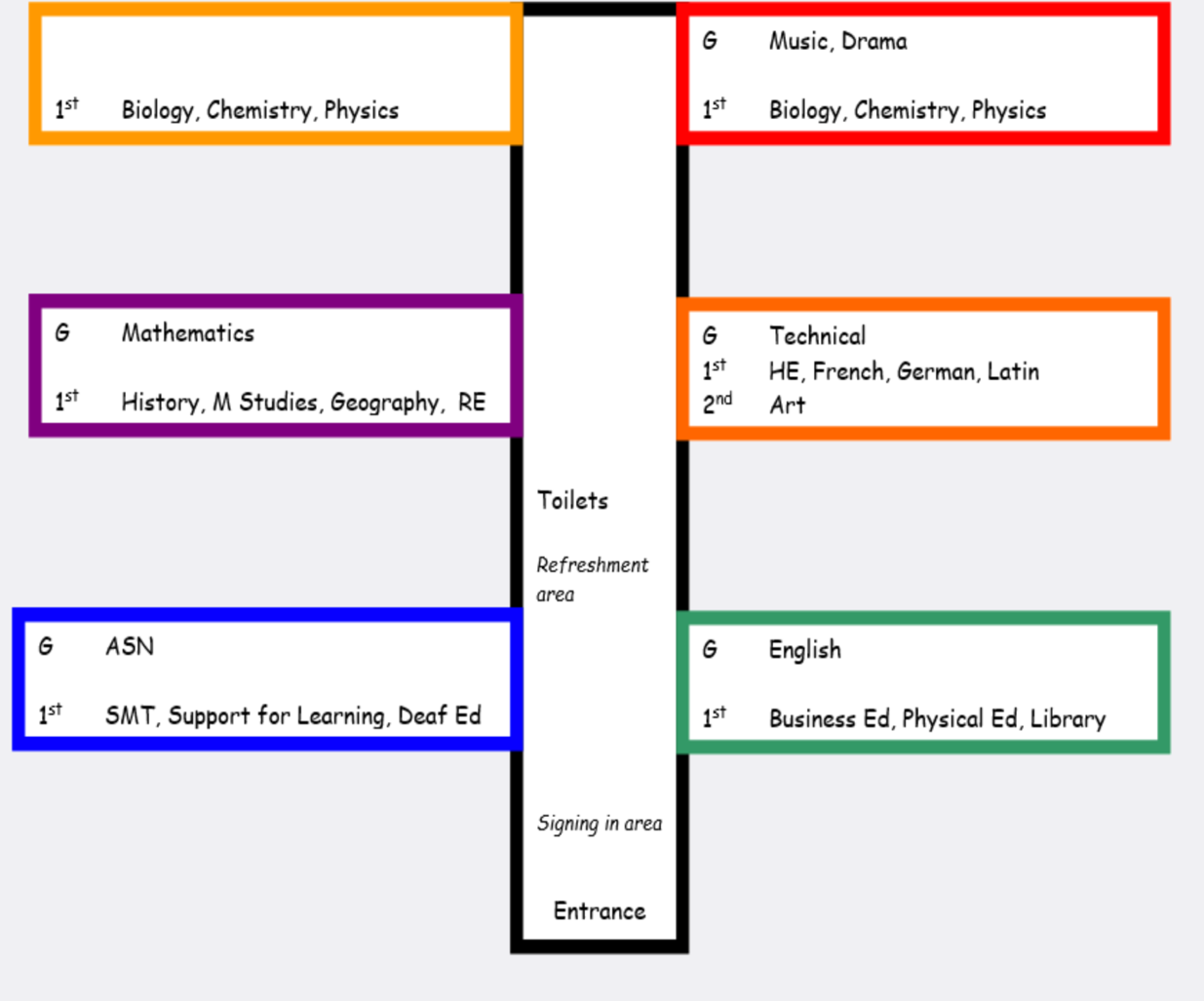        This is an illustrative example only and may not truly reflect the secondary school you will attend. 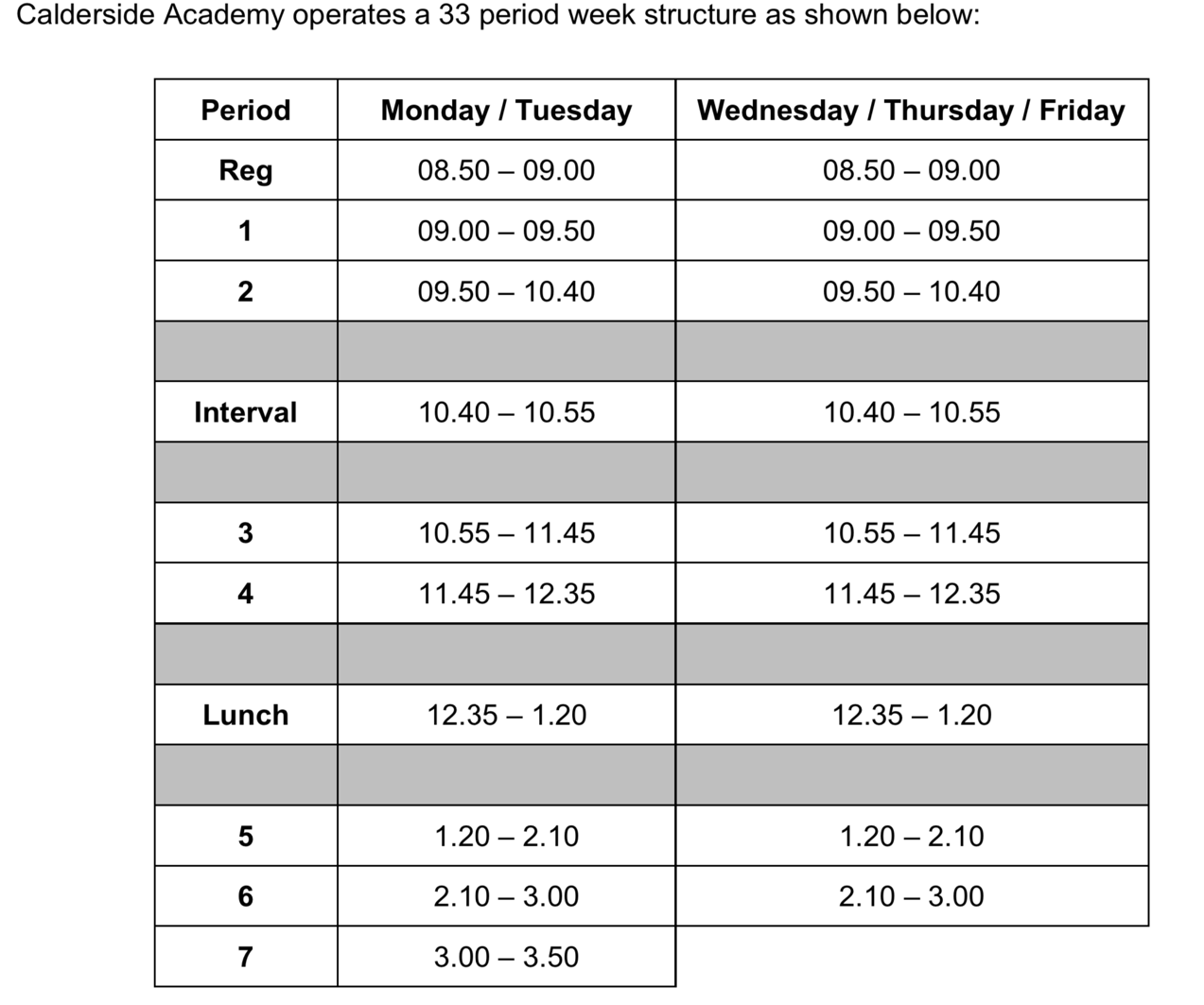 